Подготовительное отделение  МАУ ДОД «ДШИ» г. ЛихославльУрок хорового пения в подготовительной группепреподавателя МАУ ДОД «ДШИ» г. Лихославля Ващенко Елены ВладимировныТема урока: «Метроритмическое воспитание на уроках хорового пения в подготовительной группе»Цель урока: Обобщение знаний, умений и навыков, полученных на уроках хорового пения, эмоционально-образное восприятие музыки, музыкально-ритмическое восприятие музыкиЗадачи урока: Образовательные : - повторение музыкальных понятий «музыкальная фраза», «мелодия», «музыкальное сопровождение», «сердце-пульс», «доля  - четверть, восьмые»Развивающие: Развивать музыкальные способности: навыки хорового пения, музыкально-ритмические навыкиДобиваться музыкальной отзывчивости на восприятие музыкиВоспитательные: Воспитывать интерес к хоровому исполнительствуВоспитывать музыкально-эстетическую грамотность учащихсяВоспитывать чувство коллективизма, доброжелательности у учащихся подготовительной группыХод урока: Вокально-интонационные упражнения:а) «Нюхаем цветочек»б) «Филин» (на одном звуке)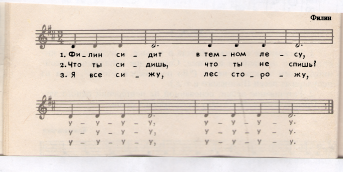 в) упражнение-приветствие (на терцовой интонации)     2.  Песня «Маленькая Юлька»● вспомнить понятия «мелодия», «сопровождение», «музыкальная фраза»● исполнить песенку, разделить на фразы и сравнить мелодии фраз● прохлопать ритм первой фразы● проговорить ритм на «ТИ » (обозначение восьмых длительностей) «ТА» (обозначение четвертных длительностей)● с помощью карточек   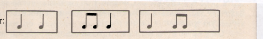   выложить ритмический рисунок  фразы  3.Учитель представляет мелодию песни «Кисонька» (В.Калинников) как ритмическую загадку. Песня узнается учащимися и исполняется с разделением на музыкальные фразы (хлопком).- беседа о характере песни- исполнение учащимися фраз песни цепочкой- исполнение песни с ритмическим ostinato: ♩ ,♫ (используются  шумовые инструменты: ложки, бубны, пандейры)Песня-игра «Часы» (мелодия и слова  из сборника «Песни для детей», обработка  Н.Метлова). песня исполняется учащимися по группам. Инструменты изображают бой часов (на башне –♩  (ТА), стенные – ♫ (ти-ти))Песня-игра «Шел я с братом по дорожке» (двухголосная)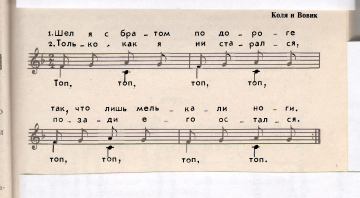 1 ГРУППА:  ти-ти  ти-ти     ти-ти  ти-ти ( ♫восьмые)2 ГРУППА:  ТОП   ТОП      ТОП   ТОП  (♩  -четверти)♫  – со словами – хлопки♩  – ноги● сначала поочередно каждый голос● одновременно исполнение ритмического двухголосияСочинение ритмических загадок учащимися: Группа проговаривает (отгадывает) ритм на слоги, выкладывает ритм с помощью ритмических карточек (четверти, восьмые), например: (ТА ти-ти   ти-ти ТА)   ♩♫♫♩Звучит Марш С.Прокофьева:● узнать произведение – беседа о характере● вспомнить понятия «сердце-пульс», « доля»● определить сердце – пульс музыкиЗвучит «Итальянская полька» С.Рахманинова:● узнать произведение, беседа о характере● разделить на большие части (разделы)● 1 часть исполняется  с ритмическим ostinato ♩♩♩♩2 часть исполняется с ритмическим  ostinato  ♫♫Итог урока:Закрепление : На уроке закреплены музыкальные понятия: мелодия, музыкальное сопровождение, музыкальная фраза, ритмические длительности – ♩, ♫. Учитель подводит итог урока , оценивая хорошую работу учащихся.